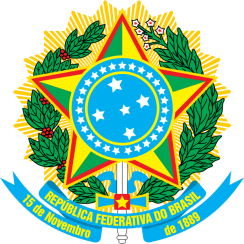 MINISTÉRIO DA EDUCAÇÃOUNIVERSIDADE FEDERAL RURAL DE PERNAMBUCODEPARTAMENTO/UNIDADEAPÊNDICE VIISUPERVISÃO DE ÁREA/COORDENAÇÃO GERAL(COGER) DO DEPARTAMENTO/UNIDADE ACADÊMICAPARECER NºXX /20__A Supervisão da Área xxx/Coordenação Geral, do Departamento/Unidade Acadêmica, após análise do processo administrativo UFRPE de nº 23082. ____/20__ do(a) professor(a) _________________, com a solicitação de avaliação do PIT, do ano xxxx, é de parecer Favorável à APROVAÇÃO, considerando que a carga horária planejada das disciplinas estão devidamente distribuídas, conforme rege a legislação.___________________, ____/____/_____Supervisor(a) de Área/Coordenação Geral:____________________________________